Слайд 13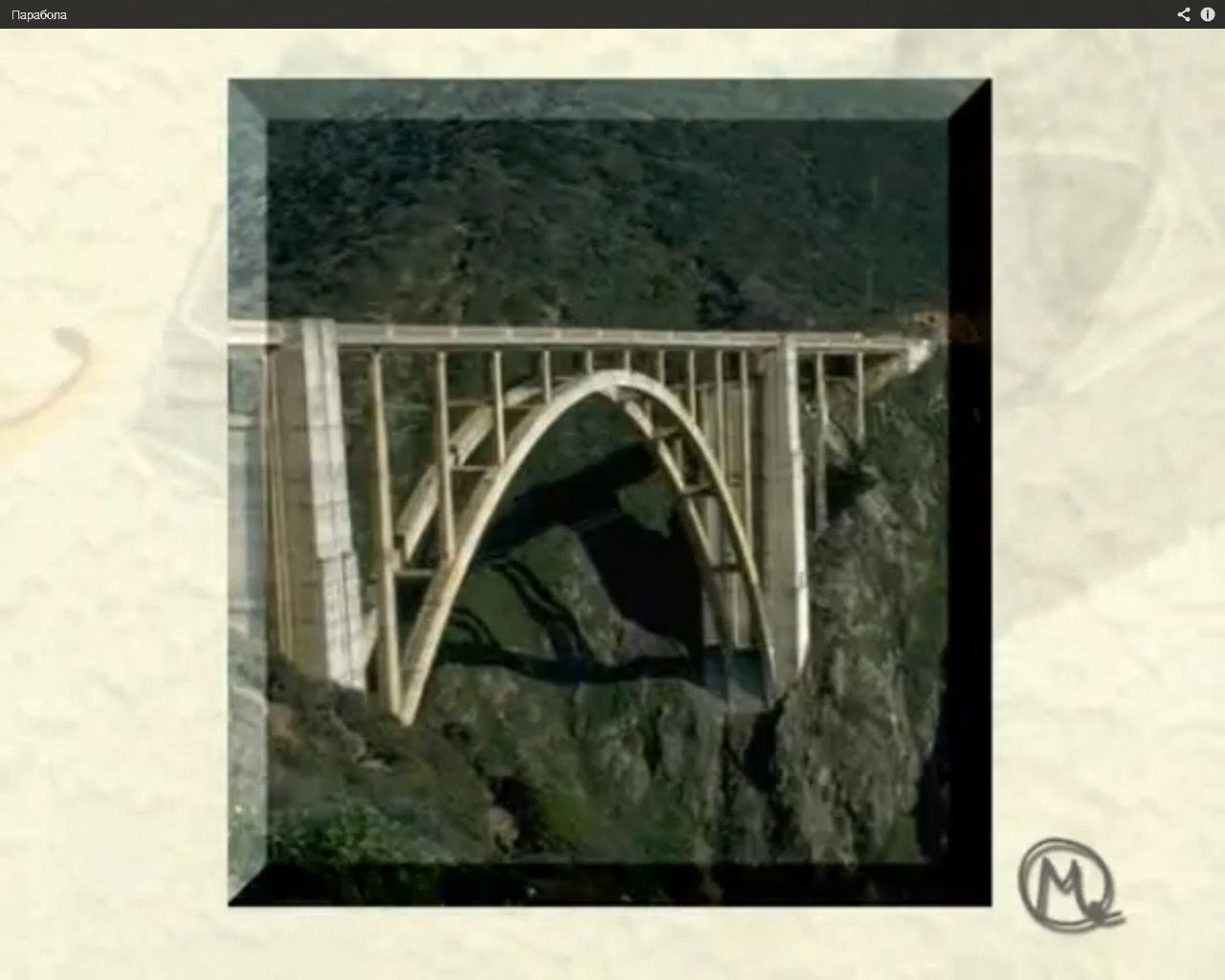 Слайд 14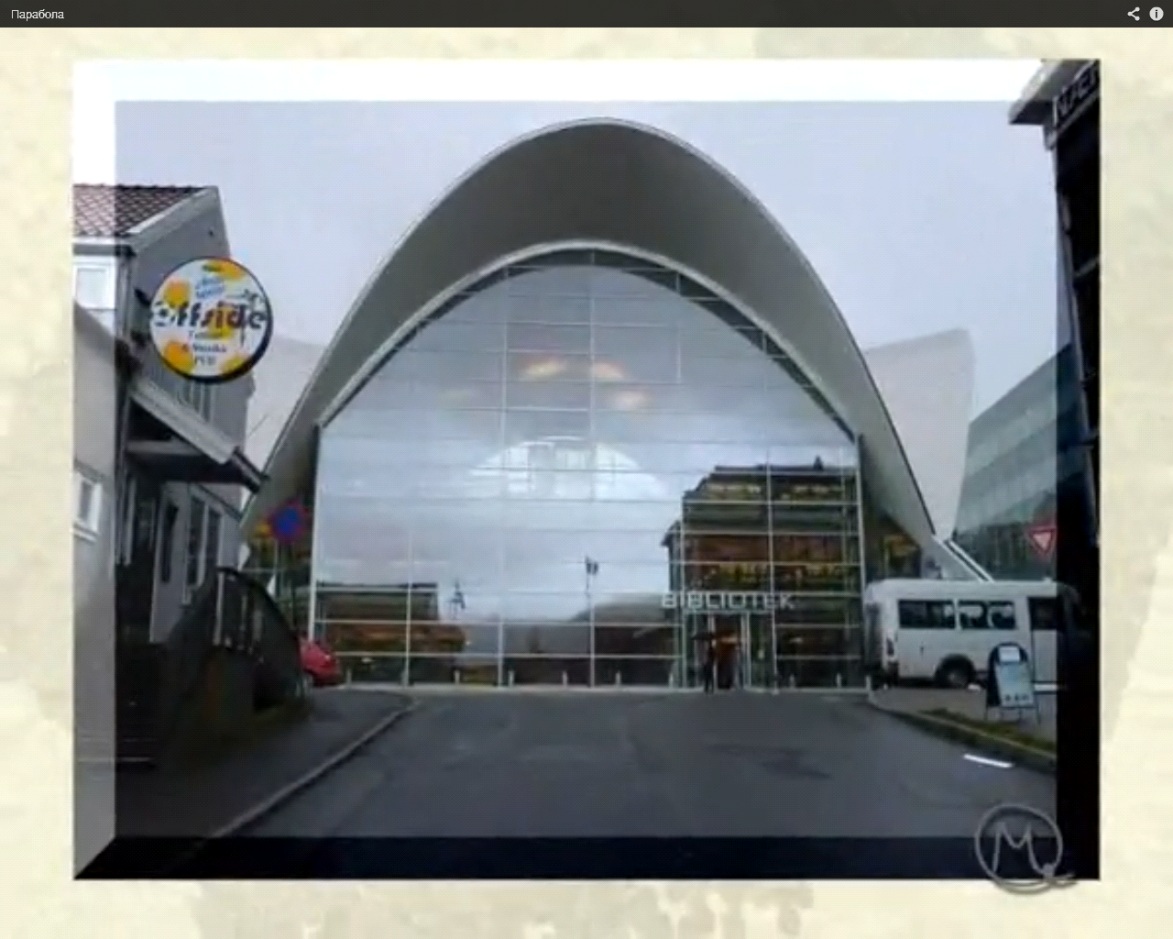 Слайд 15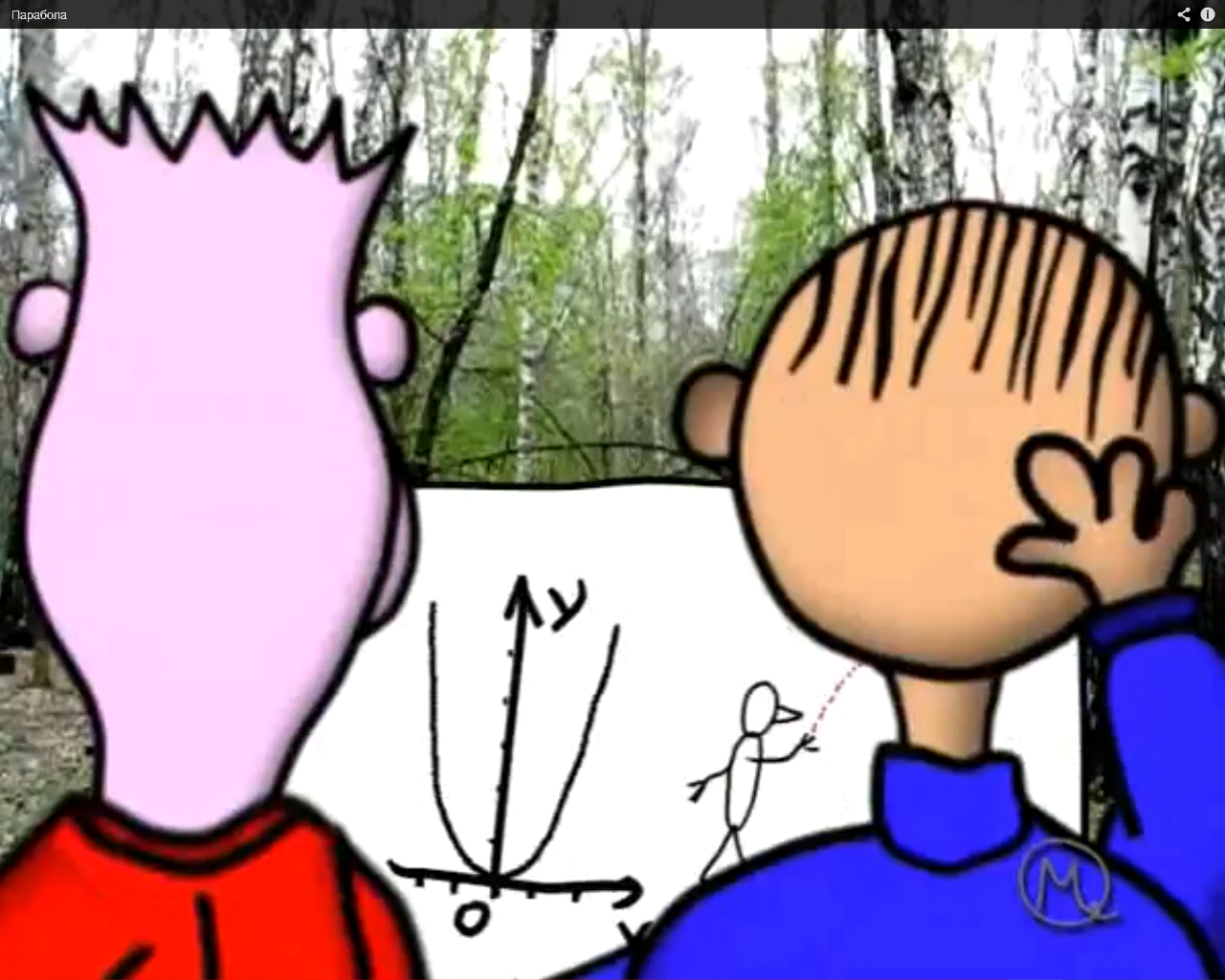 